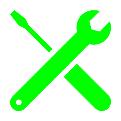 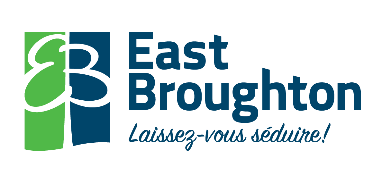 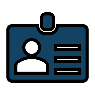 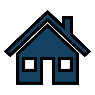 LOT (S) CONCERNÉS PAR LA DEMANDELOTS PROJETÉSSUPERFICIE TOTALE DES LOTS Superficie totale des lots concernés : ___________________m2Superficie totale des lots projetés: _______________________m2DESCRIPTION DE L’OPÉRATION CADASTRALEOpération cadastrale consistant en la subdivision de XX lots () en XX nouveaux lots (), situés XXX à East Broughton.CONTENU OBLIGATOIRE DE LA DEMANDE DE PERMIS LOTISSEMENT Un plan de l’opération cadastrale projetée, préparé et signé par un arpenteur-géomètre, comprenant, de façon non limitative, les éléments suivants (échelle minimale de 1 : 1000) : L’identification cadastrale du lot visé par l’opération cadastrale ainsi que ses limites, ses dimensions et sa superficie; L’identification cadastrale des lots voisins ainsi que leurs limites;  Le tracé et l’emprise des rues existantes et projetées;Le relevé topographique et les pentes exprimées par des points cotés à intervalle de deux (2) mètres; Le cas échéant, les servitudes et passages existants ou requis; Toutes autres informations jugées nécessaires par le fonctionnaire désigné pour l’évaluation de la demande.CONDITIONS DE DÉLIVRANCE DU PERMIS DE LOTISSEMENTAucun permis de lotissement n’est émis à moins que les exigences suivantes n’aient été remplies :Le paiement des honoraires pour l’émission du permis de lotissement (50,00 $ par lot créé);Le paiement des taxes municipales exigibles et impayées à l’égard des immeubles compris dans le plan;Le respect intégral des dispositions des règlements d’urbanisme.Lorsque le plan de lotissement est conforme, l’inspecteur en bâtiments l’approuve et émet le permis et remet une copie du permis de lotissement au requérant.Je, _______________________________________ soussigné, arpenteur-géomètre et/ou requérant déclare que les renseignements donnés dans le présent document sont, à tous égards, vrais, exacts et complets et certifie que la présente demande a reçue l’approbation de toutes les parties intéressées.    Signé à _____East Broughton_____     		    Le _____________________________ 20__  Signature : __________________________________     Signature : __________________________________                       Propriétaire      		OU                                              Requérant Signature : ____________________________________________	             Le _____________________________ 20___                       Nelson Lemieux, inspecteur en bâtiments et en environnement   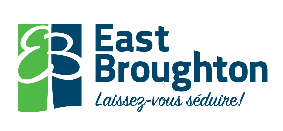 No de matriculeNo du permisNo de cadastreCoût du permis50$/LOT CRÉÉNo de zoneDate de la demandeNom du Propriétaire :Téléphone :Adressecomplète :Courriel :Nom du RequérantTéléphone :Adressecomplète :Courriel :RENSEIGNEMENTS SUR LA FIRMERENSEIGNEMENTS SUR LA FIRMERENSEIGNEMENTS SUR LA FIRMERENSEIGNEMENTS SUR LE DOSSIERRENSEIGNEMENTS SUR LE DOSSIERNon de la firmeNo. De dossier :AdresseNo. Des minutes :Responsable : No. Dossier a-g. :Téléphone :Date du plan :Télécopieur :CourrielLOTSFRONTAGE (m)PROFONDEUR (m)SUPERFICIE (m2)LOTSFRONTAGE (m)PROFONDEUR (m)SUPERFICIE (m2)